Дистанционноезадание для учащихсяФИО педагога:  Билял Наталья ВладимировнаПрограмма «Рисунок и живопись» 2 год обучения 26.10.2020; 28.10.2020Дата занятия: 26.10.2020; 28.10.2020Тема занятия: «В школе»Задание: Нарисовать детей в движении.Материалы: Альбомный лист бумаги, краски, кисточки, баночка с водой, простой карандаш.Порядок выполнения: При изображении любого объекта, так и в рисовании фигуры человека надо идти от общего к частному.Рисование фигуры человека начинается с определения её высоты, пропорций основных частей фигуры.	Чтобы легче нарисовать человека, давай нарисуем его в виде овальных форм все части тела. Далее прорисуем его детально. Затем дорисуем окружение – школьный интерьер.	Заверши работу красками.  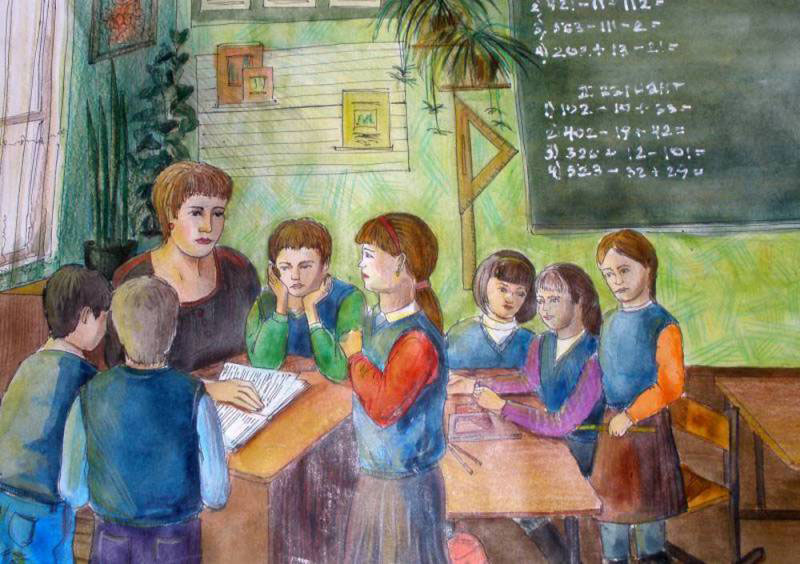 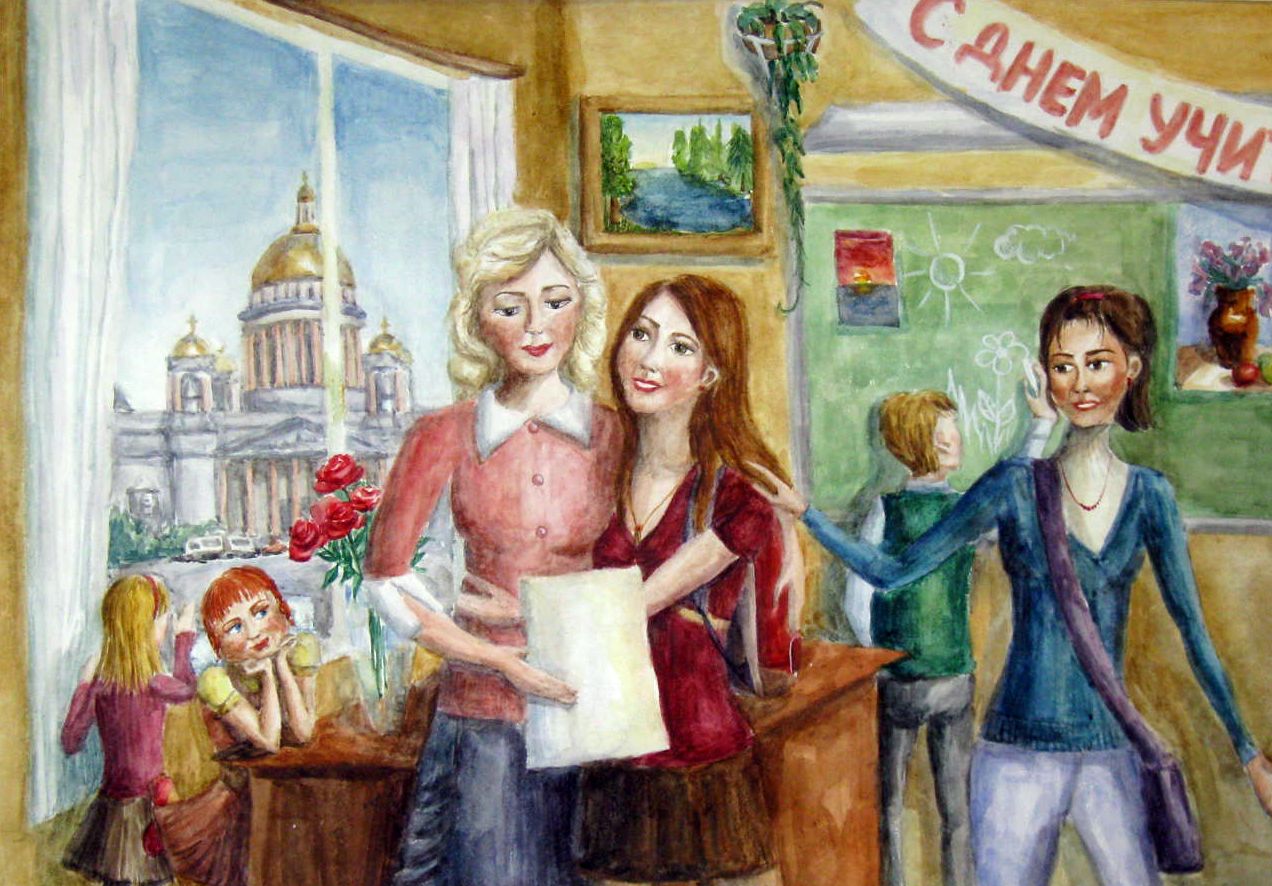 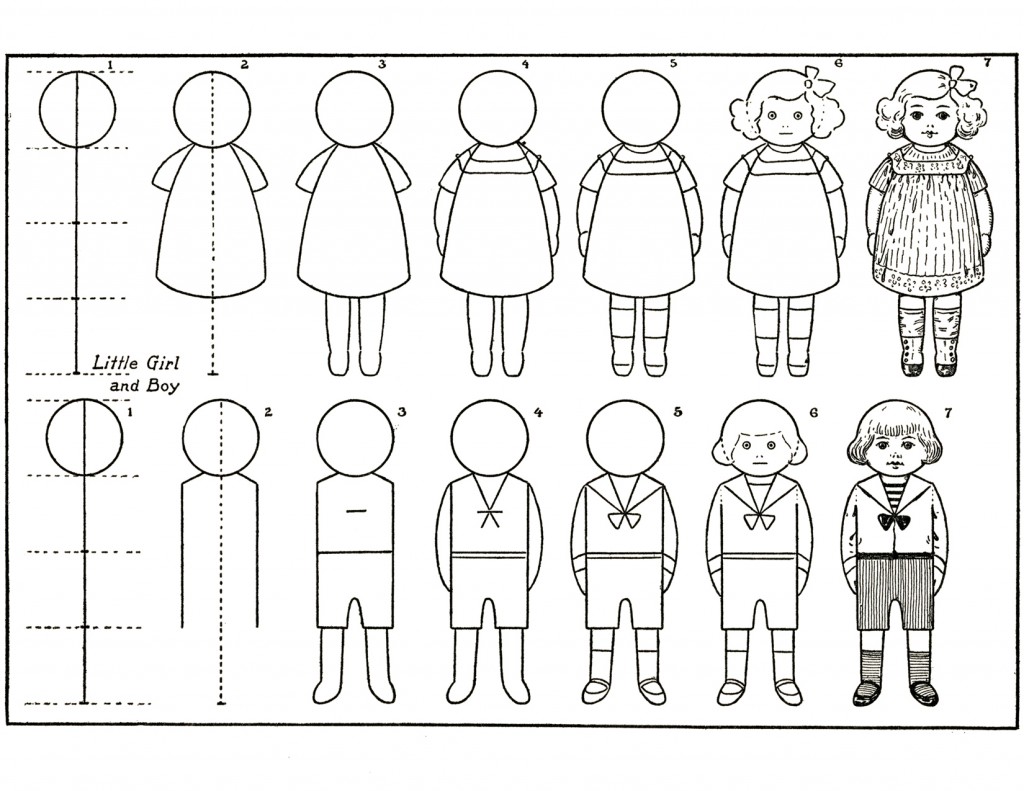 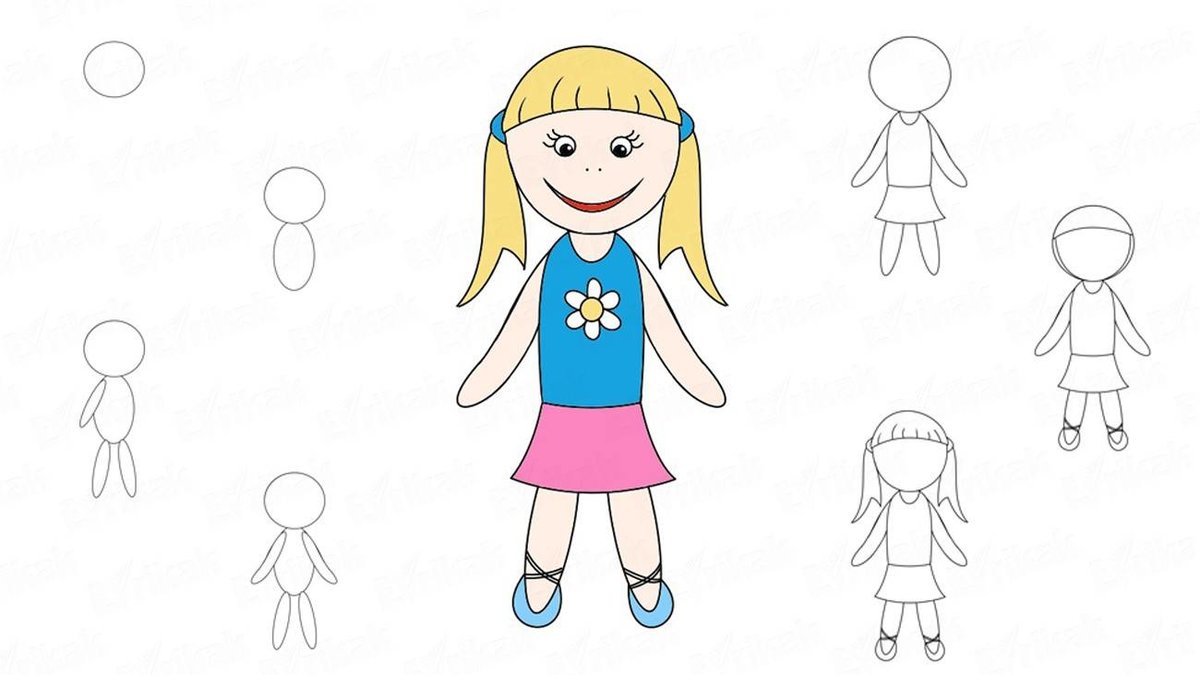 